ZMĚNY V MÉM ŽIVOTĚ A VZPOMÍNÁNÍ NA ŠKOLKUZdraví Vás paní učitelky ze třídy „Včeliček“ školky v Olešnici.Máme pro Vás pár úkolů a otázek na týden od 18. 5. 2020.POVÍDÁNÍ O ŠKOLCEPamatuješ si jména paní učitelek?Jaká je naše školka? Dokážeš o ní vyprávět?Kde je naše školka?Jaké si pamatuješ kamarády ze školky?Co tě nejvíce bavilo na školkové zahradě?Pomůžeš najít kamarádovi Pepíkovi cestu k pískovišti? (příloha) PROCVIČENÍ ŘÍKADEL A PÍSNIČEKŤÍP, ŤÍP	Ťíp, ťíp, ťíp, vrabec vrabce štíp.	Poprali se na keříčku, vytrhli si po peříčku.	Ťíp, ťíp, ťíp, vrabec vrabce štíp.MOTY, MOTY	Moty, moty doroboty, nemám chleba ani sýra, kočka mně to všechno snědla. KŠÁÁÁTO JSOU PRSTY	To jsou prsty, to jsou dlaně, 	Mýdlo s vodou patří na ně. 	A po mýdle dobré jídlo a po jídle zase mýdlo.VŠECHNY MOJE PRSTY	Všechny moje prsty, schovají se v hrsti, spočítám je hned	Jedna, dva, tři, čtyři, pět.	Každá ručka má prstíčky, sevřeme je do pěstičky. Bum, bum na vrátka, To je krátká pohádka.Ručičky si spolu hrají, mnoho práce nadělají.Bum, bum na vrátka, skončila nám pohádka.CHODÍŠ ČASTO VEN?Tady máš pár úkolů na vycházku:	Najdi a přivoň si k sedmikrásce	Spočítej nohy mravenci	Najdi ploštici (ruměnice pospolná)	Hoď šiškou na strom	Poskládej obrázek z kamínků	Podívej se na oblohu a řekni, co ti připomínají mrakyNAKRESLI ZÁŽITEK Z VYCHÁZKYKŘÍDAMI NAKRESLI S RODIČI PANÁKA A ZASKÁKEJTE SI, POTOM SI VEZMI MÍČ A HÁZEJTE SIPOPROS RODIČE, AŤ TI POSTAVÍ DOMA PŘEKÁŽKOVOU DRÁHUPěkný den Vám přejí paní učitelky Noemi a EditaPOZNÁMKA: Děti, které navštěvovaly v mš kroužek „Povídálek“, mohou k procvičování využít „Logohrátky“. Najdete na  https://decko.ceskatelevize.cz/logohratky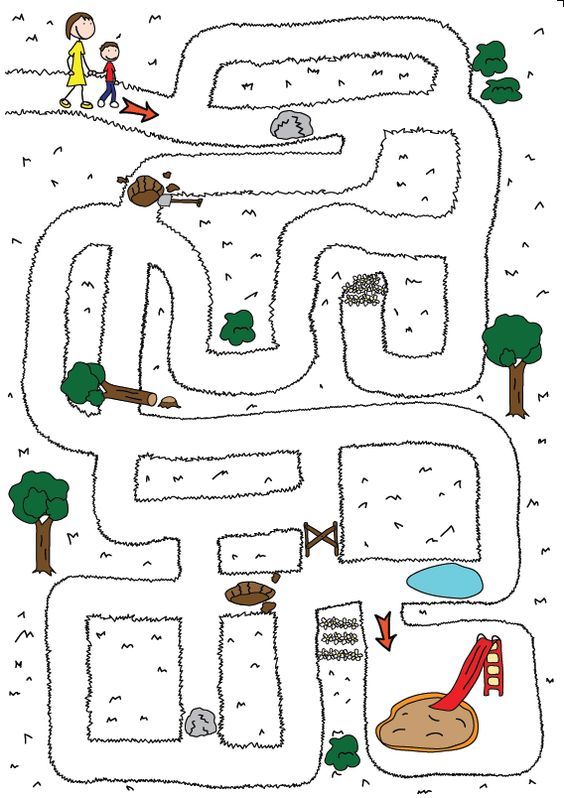 